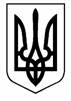 Голубівська загальноосвітня школа І-ІІІ ступенів Новомосковської районної  ради  Дніпропетровської  області вул. Леніна, 17, с. Голубівка, Новомосковський район, Дніпропетровська  область, 51230,тел. (05693)53193, е-mail: sndgolubovka@ukr.net, код ЄДРПОУ 26368447Доповідь на засідання ШМОПередовий педагогічний досвід (систематизація, узагальнення, банк досвіду). Професійні конкурси як засіб самовдосконалення та розвитку творчої особистості вчителяКерівник ШМО Мала Л. М.                                                                    2013 Динамізм, притаманний сучасній цивілізації, зростання соціальної ролі особистості, гуманізація та демократизація суспільства, інтелектуалізація праці, швидка зміна техніки і технологій в усьому світі – усе це потребує створення таких умов, за яких народ України став би нацією, що постійно навчається. Згідно з Державною національною програмою «Освіта» («Україна XXI століття») розбудова системи освіти, її докорінне реформування мають стати основою відтворення інтелектуального, духовного потенціалу народу, виходу вітчизняної науки,  техніки і культури на світовий рівень.	Одним із пріоритетних завдань, поставлених Законами України «Про освіту» та «Про загальну середню освіту», є істотне поліпшення методичної роботи в навчально-освітніх закладах держави. Успіхи навчання й виховання школярів значною  мірою залежать від уміння керівників навчальних закладів організувати та спрямувати роботу педагогів на інтенсивне впровадження в практику нових прогресивних педагогічних ідей, технологій навчання і виховання, досягнень сучасної педагогічної науки та практики. Саме це мав на увазі В.О.Сухомлинський, коли писав: «Суть керівництва сучасною школою полягає в тому, щоб у найважчій справі на очах у вчителів створювався, дозрівав та утверджувався кращий досвід, який втілював би в собі передові педагогічні ідеї».Розвиток системи освіти передбачає, щоб освітня діяльність і якість інноваційних процесів знаходилися на високому рівні. Упровадження  інноваційних освітніх процесів зумовлено суспільною потребою в створенні,  та поширенні новацій і зміни освітнього середовища, у якому здійснюється їх життєвий цикл. У сучасній освіті змінюються технології: запроваджуються активні методи навчання, проектно-дослідні методи роботи, відбувається введення здоров′язбережувальних програм, активізується робота з обдарованими дітьми, запроваджується профільне навчання тощо. Основу і зміст таких процесів становить інноваційна діяльність, сутність якої полягає в оновленні педагогічного процесу, внесенні новоутворень у традиційну систему, що передбачає найвищий ступінь педагогічної творчості. Відбувається комплексний перехід на нові освітні моделі. З′явився досвід інноваційної діяльності окремих вчителів, навчальних закладів.  Передовий досвід став набув інтелектуального характеру і має форму свого роду ноу-хау. Суб'єктом, носієм інноваційного процесу є насамперед педагог-новатор, передовий педагогічний досвід якого вивчається.Передовий педагогічний досвід – важливий фактор підвищення педагогічної майстерності, розвитку творчої ініціативи вчителя, невичерпне джерело нового, прогресивного, жива творчість мас.Цікаві творчі знахідки вчителів є в будь-якому педагогічному колективі.Передовий педагогічний досвід, задаючи планку в розвитку освітньої галузі, за змістом і результатами може стати прогностичним орієнтиром у модернізації освіти. Цим пояснюється стійка увага науковців і практиків до визначення сутності цього явища, пошуку механізмів стимулювання педагогічної творчості і поширення її результатів. Для прикладу наведемо висловлювання вчених про сутнісні ознаки ППД:- нова загальноосвітня практика, яка дає високі стійкі результати (М. Н. Скаткін);- загальноосвітня практика, яка містить у собі елементи творчого пошуку, новизни і оригінальності (Ф.Ш. Терегулов);- діяльність, у якій втілюються в життя висновки наукових досліджень,  завдяки чому досягаються принципово нові результати (М. М. Поташник);- підсумок особистого, локального експерименту педагога (Я.С. Турбовськой);- досягнення результатів у навчанні, вихованні і розвитку дітей, які перевищують середні показники. Спільною вважається така характеристика передового педагогічного досвіду, яка полягає у забезпеченості позитивного  результату  при менших, ніж зазвичай, затратах часу і сил. Водночас не можна вважати передовим досвід, при якому високий рівень знань досягається за рахунок перевантаження учнів додатковими заняттями, великим обсягом домашніх завдань, коли успіхи з одного навчального предмета досягаються за рахунок інших дисциплін. Інноваційний (творчий) педагогічний досвід - вищий ступінь прояву передового педагогічного досвіду, що характеризується системною перебудовою педагогом своєї діяльності на основі принципово нової ідеї або сукупностей ідей, у результаті чого досягається значне і стійке підвищення ефективності педагогічного процесу. Підтипи інноваційного та передового педагогічного досвіду: - що стосуються структурних елементів освітніх систем (нововведення в сфері цілепокладання, змісту  освіти і виховання, застосування  форм, методів, прийомів, технологій навчання, засобів навчання, системи діагностики та ін); - які спрямовані на особистісні становлення суб'єктів освіти (розвиток певних здібностей учнів, сфера розвитку їхніх знань, умінь і навичок, способів діяльності, компетентностей тощо); - у галузі педагогічного застосування (в навчально-виховному процесі, в системі додаткової освіти, в системі управління та ін); - за формами організації навчальної діяльності учнів (фронтальна, диференційована, парна, групова, індивідуальна, дистанційна та ін.);- за функціональними можливостями (оновлення освітнього середовища та соціокультурних умов, нововведення педагогічних технологій та ін.);- за способами здійснення (планові, систематичні, періодичні, стихійні, спонтанні, випадкові);- за ступенем передбачуваних перетворень (коригувальні; такі, що модернізують; проривні та ін.)Під узагальненням ППД розуміють висновки або думки загального характеру, які виникають у результаті аналізу окремих фактів і явищ. У висновках розкриваються зв’язки між явищами, формулюється суть, ідеї тих нововведень, які пропонуються вчителям.Головна мета аналізу і узагальнення передового педагогічного досвіду полягає в тому, щоб розкрити способи і прийоми, за допомогою яких досягається позитивний ефект. В узагальненні ППД виділяють декілька етапів: виявлення, вивчення, узагальнення, опис і поширення. Виявлення передового педагогічного досвіду – дуже непросте завдання. Передовий досвід вирізняється відносністю:передовий досвід учорашнього дня  – завтра може застаріти;для одних передовий досвід, а для інших – пройдений етап;в одних умовах передове, в інших – не має цінності.    Тому передовий досвід потребує експертизи: вивчення, аналізу і оцінки, тривалої перевірки, оцінки з погляду досягнень сучасної науки і практики.Критерії передового досвіду: актуальність;творча новизна;висока результативність і ефективність;стабільність;перспективність і відтворюваність;маневреність.Узагальнення і опис ППД. Спочатку збирають позитивні факти, далі знаходять їх спільну причину, основу. Досвіду дається назва, коротко формулюється його суть, розкривається оригінальність у методиці навчально-виховної роботи і її системи. Опис системи роботи вчителя, його авторської технології охоплює не одну якусь сторону навчально-виховного процесу, а різні сторони досвіду, які відображають його специфічні особливості:підготовка вчителя до нового навчального року, до вивчення теми, до окремого уроку;викладання вчителем нового матеріалу, забезпечення його зв'язоку з життям і діяльністю учнів;організація самостійної роботи учнів на уроці з урахуванням  індивідуального підходу;перевірка і оцінювання знань, умінь і навичок учнів, зрушення в їхньому розвитку;визначення домашніх завдань, їх перевірка і виконання;проведення позакласної роботи.Під час узагальнення передового досвіду на перший план виходять його технологічні якості: відтворюваність, тиражування. Важлива сторона узагальнення досвіду – його теоретичне осмислення і обґрунтування. Необхідно ідентифікувати досвід, який узагальнюється з усіма позиціями класифікаційної схеми освітніх технологій.Результати узагальнення передового досвіду можуть бути представлені у вигляді методичних рекомендацій, розробок, дидактичних матеріалів, творчої роботи, статті, навчально-методичного посібника.Цінними формами популяризації і поширення передового досвіду є учительські конференції, наради, педагогічні читання. Поряд із традиційними (текстовими) формами узагальнення передового досвіду використовують інформаційні носії – текстові і графічні файли на дискетах, CD, а також можливості комунікаційної загальноосвітньої мережі для анотації оглядів матеріалів і каталогів ППД.Таким чином, аналіз і узагальнення передового педагогічного досвіду можуть проходити на різному науковому рівні, починаючи від простих емпіричних узагальнень без точного обліку всіх його умов і результатів і закінчуючи строгим експериментом відповідно до правил наукового доведення, які дозволяють розкрити внутрішній механізм взаємозв’язку педагогічних явищ. Кожному педагогу, який займається аналізом і узагальненням свого або чужого досвіду, потрібно постійно підвищувати науковий рівень цієї роботи. Класифікація передового педагогічного досвідуЗалежно  від теми та змісту передовий педагогічний досвід може бути:комплексний, що охоплює різні питання навчально-виховного процесу (зміст, методи, прийоми, форми навчання), втілення досягнень педагогіки та психології і орієнтується на поглиблення професійного досвіду;локальний – це досвід доробку вчителя чи педагогічного колективу в побудові певних компонентів навчально-виховного процесу: цільового, стимулюючо-мотиваційного, змістового, операційно-діяльнісного, контрольно-регулятивного, оцінно-результативного. Найчастіше стосується певної проблеми, над якою працює колектив або конкретний учитель;цільовий, що визначається педагогічними реформами або переглядом навчальних програм. Також може стосуватися індивідуальної програми підвищення кваліфікації вчителя чи введення в діяльність учителів-початківців або, наприклад, з метою кар’єрного зростання (підготовки резерву директорів шкіл). Також цей напрямок може забезпечувати розширення досвіду в галузях, які не відносяться до предмета викладання (іноземна мова, ІКТ).За характером діяльності передовий педагогічний досвід поділяється на:дослідницький – це експериментальні пошуки способу реалізації наявної педагогічної ідеї;  раціоналізаторський – якщо знахідки оригінальні, відрізняються від досягнутого в науці і практиці, спрямовані на  вдосконалення традиційних підходів і поглядів; новаторський - досвід, що містить принципово нові для системи освіти педагогічні ідеї.За кількістю авторів, носіїв досвіду (окремий педагог, група педагогів, методичне об’єднання працівників закладів освіти, районних науково- методичних центрів)  передовий педагогічний досвід може бути: колективним груповим індивідуальнимПам`ятка педагоговіпо узагальненню  досвідуПостійно стежте за новинками науково-методичної літератури, ведіть бібліографію використаних джерел. Збирайте і накопичуйте матеріали, що відображають досвід вашої роботи: друковану продукцію, плани виховної роботи, конспекти уроків, дидактичні матеріали, тести, учнівські творчі роботи, анкети, щоденники спостережень, психолого-педагогічні характеристики вихованців, а також ведіть записи своїх здобутків, невдач та сумнівів. Обирайте тему для узагальнення досвіду найбільш важливу і актуальну, врахувуючи успіхи і недоліки у вашій роботі та роботі колег, сформулюйте тему чітко й конкретно. Визначте  форму узагальнення: доповідь, стаття, буклет і под.Систематизуйте методичні матеріали (плани, картки, схеми, види учнівських вправ), супроводивши їх карточками-поясненнями.Складіть короткий план теми з тезами, де повинна бути викладена ідея досвіду. Згадайте і поясніть факти, які будуть використані як основа для ваших висновків. Досвід оцінюйте критично. Розповідаючи про успіхи, не забудьте сказати про недоліки, труднощі, помилки. Головний критерій  досвіду – результативність.  Розкриття досвіду нецікаве, якщо в ньому не показаний  розвиток дитини, не проілюстровані досягнення.Матеріал намагайтеся викласти коротко, просто, логічно, уникаючи повторень.Працюючи над темою, радьтеся зі своїми колегами. Так можуть з`явитися цінні думки, необхідні факти.Оформіть додатки (схеми, картки, таблиці, роботи учнів і т.ін.).Удосконалення передового досвіду. Передовий педагогічний досвід характеризується перспективністю свого розвитку, і тому після його впровадження, він удосконалюється і в практиці роботи вчителя, який його створив, і в роботі вчителів, які взяли досвід на озброєння.Конкурси фахової майстерностіВсеукраїнський конкурс "Учитель року" як професійне змагання кращих педагогів України, був започаткований на виконання Указу Президента України від 29 червня 1995р. № 489. 
  Основними завданнями Конкурсу є: 
  - піднесення ролі вчителя в суспільстві та підвищення престижу вчительської професії; 
  - привернення уваги місцевих органів виконавчої влади та органів місцевого самоврядування, громадськості до проблем освіти; 
  - сприяння інноваційній діяльності в системі загальної середньої освіти; 
  - удосконалення фахової майстерності вчителів, стимулювання творчого самовдосконалення педагогів; 
   - популяризація педагогічного досвіду. 
  Організацію Конкурсу та методичне забезпечення конкурсних випробувань всеукраїнського третього (заключного) туру здійснює Інститут інноваційних технологій і змісту освіти Міністерства освіти і науки України (далі Інститут інноваційних технологій і змісту освіти). 
  Конкурс проводиться в п'яти номінаціях з предметів інваріантної частини навчальних планів, які щорічно визначаються Центральним оргкомітетом конкурсу та затверджуються рішенням колегії Міністерства освіти і науки України, в три тури: перший (І) тур - районний (міський); другий (ІІ) тур - обласний (у Автономній Республіці Крим - республіканський, у містах Києві та Севастополі - міський); третій (заключний) тур - Всеукраїнський.   На відбірковому етапі третього (заключного) туру конкурсу, в кожній номінації, фахове журі із 27 представників кожного регіону України обирає 12 учасників для наступного етапу змагання. 
  На фінальному етапі третього (заключного) туру визначаються 4 лауреати та 1 переможець всеукраїнського конкурсу "Учитель року" в кожній номінації окремо. 
   Учасниками Конкурсу можуть бути вчителі - громадяни України, які мають відповідну фахову освіту, викладають у школі предмет заявленої номінації та мають стаж педагогічної роботи не менше 5 років. Участь вчителів у Конкурсі здійснюється на добровільних засадах. 
   Реєстрація учасника всеукраїнського (заключного) туру Конкурсу здійснюється за умови подання ним повного комплекту матеріалів, що містить: 
 1. Заяву на ім'я голови Центрального оргкомітету про участь у конкурсі; 
 2. Лист-представлення Міністерства освіти і науки Автономної Республіки Крим, управлінь освіти і науки обласних, Київської та Севастопольської міських державних адміністрацій; 
 3. Висновок відповідного інституту післядипломної педагогічної освіти щодо педагогічної та методичної діяльності конкурсанта; 
 4. Презентацію та опис досвіду; 
 5. Матеріали з досвіду власної роботи (розробки уроків, позакласних заходів на електронних носіях); 
 6. Анкету встановленого зразка; 
 7. Фотографії. 
   Традиційний конкурс педагогічної майстерності - це не тільки серйозне творче випробування для вчителів. Його проведення сприяє ефективному розвитку вітчизняної системи шкільної освіти, широкому втіленню в практику цікавих методів і підходів до викладання. Конкурс допомагає краще зрозуміти й усвідомити значущість професії вчителя в житті країни та для її майбутнього.Всеукраїнський конкурс "Учитель року – 2014” проводиться за номінаціями:  "Директор школи"  "Географія" "Початкові класи”  "Трудове навчання" "Світова література"Таким чином, професійні конкурси - це засіб самовдосконалення та розвитку творчої особистості вчителя. І педагогам треба активно його використовувати.